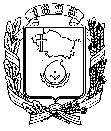 АДМИНИСТРАЦИЯ ГОРОДА НЕВИННОМЫССКАСТАВРОПОЛЬСКОГО КРАЯПОСТАНОВЛЕНИЕ15 июня 2016 г.                                                                                            № 1210НевинномысскО внесении изменений в постановление администрации города Невинномысска от 16 апреля 2014 г. № 1168 «О закреплении муниципальных дошкольных и общеобразовательных учреждений за территориями города НевинномысскаПостановляю:1. Утвердить прилагаемые изменения, которые вносятся в постановление администрации города Невинномысска от 16 апреля 2014 г.    № 1168 «О закреплении муниципальных дошкольных и общеобразовательных учреждений за территориями города Невинномысска» (с изменениями, внесенными постановлением администрации города Невинномысска от 25 мая 2015 г. № 1285).2. Настоящее постановление подлежит опубликованию путем размещения на официальном сайте администрации города Невинномысска в информационно – телекоммуникационной сети «Интернет».Глава администрациигорода Невинномысска                                                                        В.П. ШестакУТВЕРЖДЕНЫпостановлением администрациигорода Невинномысскаот 15 июня 2016 г. № 1210ИЗМЕНЕНИЯ,которые вносятся в постановление администрации города Невинномысска   от 16 апреля 2014 г. № 1168 «О закреплении муниципальных дошкольных и общеобразовательных учреждений за территориями города Невинномысска»1. В приложении № 1 «Перечень муниципальных дошкольных образовательных учреждений, закрепленных за территориями города Невинномысска»:1) в строке 3 в графе 3 слова «улица Калинина дома № 171, 171А, 173, 175, 175А, 177, 181, 183, 185/2» заменить словами «улица Калинина дома              № 171, 171А, 173, 175, 175А, 175Б, 175В, 177, 181, 183, 185/1, 185/2, 212»;2) строку 17 в графе 3 дополнить словами «улица Пугачева 15Б; »;3) в строке 18 в графе 2 слова «МБДОУ «Детский сад присмотра и оздоровления № 29 «Медвежонок» заменить словами «МБДОУ «Детский сад № 29 «Медвежонок»;4) в строке 23 в графе 3 слова «улица Гагарина дома № 41, 43, 43А, 47Б, 51;» заменить словами «улица Гагарина дома № 41, 43, 43А, 43Б, 47Б, 51;»;5) в строке 25 в графе 3 слова «улица Фрунзе дома № 11, 13, 15, 17, 101, 102, 103, 104-116, 118-152 (четная сторона);» заменить словами «улица Фрунзе дома № 11, 13, 15, 17, 19, 101, 102, 103, 104-116, 118-152 (четная сторона);»;6) в строке 26 в графе 3 слова «улица Степная дома № 4А, 14-18,                  90-115» заменить словами «улица Степная дома № 4А, 14-18, 18Г, 18Е, 24,                 90-115»;7) в строке 27 в графе 3 слова «улица Фрунзе дома № 1, 3, 5;» заменить словами «улица Фрунзе дома № 1, 1А, 3, 5;»;8) в строке 28 в графе 3 слова «улица Гагарина дома № 45, 47, 47А;» заменить словами «улица Гагарина дома № 39, 45, 47, 47А;»;9) в строке 30 в графе 3 слова «улица Водопроводная дома № 174-334, 327, 327А, 335, 343, 345, 347А, 354, 356, 358;» и слова «улица Калинина дома № 57-149, 149А, 155, 161, 163, 165, 167, 169;» заменить соответственно словами «улица Водопроводная дома № 174-334, 327, 327А, 335, 339А, 343, 345, 347А, 354, 356, 358;» и «улица Калинина дома № 57-149, 149А, 149Б, 155, 161, 163, 165, 167, 169;».2. В приложении № 2 «Перечень муниципальных общеобразовательных учреждений, закрепленных за территориями города Невинномысска»:1) в строке 1 в графе 3 слова «улица Революционная дома № 1, 1А, 2, 3, 4, 5, 6, 6/1, 6/2, 6/3, 7, 8, 8А, 8Б, 8В, 8Г, 10, 10А, 10Б, 10В, 12, 12А, 12/1, 14, 14А, 14Б, 14В, 16, 18, 29, 31, 33, 47, 49, 51, 53, 55;» и слова «улица Фрунзе дома № 1, 3, 5, 11, 13, 15, 17, 18, 18А, 18/1, 18/2, 26, 34, 48, 50, 52, 54, 54/1, 56, 58, 60, 62, 64, 66, 68, 80, 82, 82/2, 84, 86, 88, 88/2, 90, 92, 94, 96, 98, 100, 102 , 104, 106, 108, 110, 112, 114, 116, 118, 120, 122, 124, 126, 128, 130, 132, 132/1, 132/2, 134, 136, 138, 140, 142, 146, 148;» заменить соответственно словами «улица Революционная дома № 1, 1А, 2, 3, 4, 5, 6, 6/1, 6/2, 6/3, 7, 8, 8А, 8Б, 8В, 8Г, 10, 10А, 10Б, 10В, 12, 12А, 12/1, 14, 14А, 14Б, 14В, 16, 18, 25, 29, 31, 33, 47, 49, 51, 53, 55;» и «улица Фрунзе дома № 1, 1А, 3, 5, 11, 13, 15, 17, 18, 18А, 18/1, 18/2, 19, 26, 34, 48, 50, 52, 54, 54/1, 56, 58, 60, 62, 64, 66, 68, 80, 82, 82/2, 84, 86, 88, 88/2, 90, 92, 94, 96, 98, 100, 102 , 104, 106, 108, 110, 112, 114, 116, 118, 120, 122, 124, 126, 128, 130, 132, 132/1, 132/2, 134, 136, 138, 140, 142, 146, 148;»;2) в строке 5 в графе 3 слова «бульвар Мира дома № 1, 2, 3, 4, 5, 6, 7, 8, 10, 11, 12, 19;» заменить словами «бульвар Мира дома № 1, 3, 5, 7, 11, 19;»;3) строку 10 в графе 3 дополнить словами «бульвар Мира дома № 2, 4, 6, 8, 10, 12»;4) в строке 12 в графе 3 слова «улица Линейная дома № 31, 37, 37А, 93, 95, 99, 101, 103, 105, 107, 109;» заменить словами «улица Линейная дома      № 91, 93, 95, 97, 97А, 99, 101, 103, 105, 107, 109;»;5) в строке 16 в графе 3 слова «улица Степная дома № 2, 2А, 2Б, 4, 4А, 6, 6А, 6Б, 8, 8А, 8Б, 10, 10А, 12, 12А, 14, 16, 16А, 16Б, 18, 18А, 18Б, 20» заменить словами «улица Степная дома № 2, 2А, 2Б, 4, 4А, 6, 6А, 6Б, 8, 8А, 8Б, 10, 10А, 12, 12А, 14, 16, 16А, 16Б, 18, 18А, 18Б, 18Г, 18Е, 20, 24»;6) в строке 17 в графе 3 слова «улица Водопроводная дома № 337, 343, 345, 347, 347А, 354, 356, 358, 362, 362/2, 362/3, 364, 366, 368;» и слова «улица Калинина дома № 149, 149А, 155, 161, 161А, 163, 165, 167, 169, 171, 171А, 173, 175, 175А, 177, 179, 180, 181, 182, 182/1, 183, 185, 185/1, 185/2, 186, 188;» заменить соответственно словами «улица Водопроводная дома № 337, 339А, 343, 345, 347, 347А, 354, 356, 358, 362, 362/2, 362/3, 364, 366, 368;» и «улица Калинина дома № 149, 149А, 149Б, 155, 161, 161А, 163, 165, 167, 169, 171, 171А, 173, 175, 175А, 175Б, 175В, 177, 179, 180, 181, 182, 182/1, 183, 185, 185/1, 185/2, 186, 188, 212;».Управляющий деламиадминистрации города Невинномысска                                             С.А. ВолковПриложение визирует:Начальник управления образованияадминистрации города Невинномысска                                          С.Б. Денисюк